FLEDGLINGS EYFS CLASS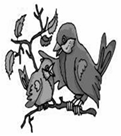                   (EYFS – Early Years Foundation Stage) January 2019Dear Parents/Carers, Newsletter Term 3 Welcome back and a very Happy New Year to all of our children and their families; we hope you all had a wonderful Christmas and restful holidays. Thank you so much for all your kind Christmas wishes, gifts and cards to us; they were all very much appreciated. We are now looking forward to a busy and happy Term 3; with exciting new projects to investigate and some wonderful new resources to explore (courtesy of our wonderful school PTFA…many thanks to them for their generous support). May we also take this opportunity to especially welcome our new children and their families to our EYFS setting; to our Reception group we welcome Eli and to our Nursery group we welcome Dougie, Rosie, Harry and Lucah.Projects, Plans and Routines  – The term began with a ‘Wow Day’ for the Friday children, when we reflected on our Christmas celebrations and enjoyed a birthday party day. The children looked super in their party clothes and were busy decorating birthday buns and making a new birthday display for the classroom.As the term progresses we will continue to explore the theme of ‘Light and Dark’ using a variety of stories, including the ‘Owl Babies’. We will also focus on identifying our feelings and emotions and discuss these during small group activities and by introducing a new ‘checking-in system’ for the Reception children.We will find out all about the Season of Winter, go for a wintry walk, and will join together to celebrate another World Festival…this time the festival of the ‘Chinese New Year’. We will share the story of the animals racing across the river, learn a Chinese Dragon song and dance and will sample some delicious Chinese food. More details about this and our ‘Chinese New Year’ topic day will follow soon.Reception Reading and Phonics – Our daily phonics sessions will continue to take place during the morning for our Reception children and we will continue to send home the letters and sounds that we are working on in school so that you can practise them at home too. Can we please ask that your child brings their reading folder into school EVERY DAY, so that we can use the books at school too and change them regularly. It is important to remember that learning to read takes lots of practise and it is VERY important that you try to find time to share your child’s reading book with them at home too. Please check at home again, find the plastic folder and the books and send them back into school so that we can send out something different for your child to look at with you. If you have any problems or concerns with this, please do come and speak to one of the EYFS team so that we can help. Thank you.Spare Clothes and Welly Boots – Please remember we are a very hands on and messy Early Years Setting! The children WILL be getting dirty as they play and learn in Fledglings. Inside we have water, sand, playdough and regular painting/creative activities; while outside the children love to get involved with digging, constructing and regularly use the mud kitchen.It would be very helpful if you could please provide a spare set of clothes for your child to change into if they get wet or dirty. We would also suggest sending some old clothes that children could change into/cover up uniform with, such as a pair of old jogging bottoms or waterproof trousers and an old jumper/fleece. That way their uniform will hopefully stay a bit cleaner…the yellow jumpers are a nightmare for us in the EYFS! Please also send in a pair of NAMED welly boots that can stay at school.P.E. – Reception children will be taking part in a P.E. session on Friday mornings. Please make sure your Reception child has a P.E. kit in school for that day, remove their jewellery and tie back long hair. Thank you.Bike Groups – Bike groups take place most afternoons for Fledglings, weather and playground availability permitting. Children are very welcome to bring in their own bikes and scooters to use for bike group and it is helpful if they park them outside Fledglings gate so that we can see them. It is also helpful to send in helmets if they have them (named) which they can hang on their pegs. Thank you for your continued support, please do make an appointment to come and see us if you have any worries or concerns, alternatively speak to the office and we can phone you and have a chat at the end of the day.Kind Regards,Mrs Ervine and Mrs Lead (EYFS Teachers)Davina Andrews, Sarah Daniels and Jane Newing (EYFS Teaching Assistants)Kim Humphries (Midday and additional support Assistant)Upcoming Dates for Fledglings EYFS Class:Winter Village Walk – Friday 1st February – please send in warm coats and welly boots.Chinese New Year Dress Up Day – Tuesday 12th February – non-uniform, please wear something red, yellow or Chinese Traditional Dress.Last Day of Term 3 – Friday 15th February.Start of Term 4 – Monday 25th February.